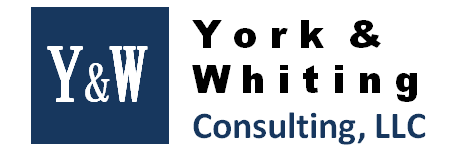 York & Whiting Consulting, LLC“Driving Innovative Improvements, Efficiencies, and Value”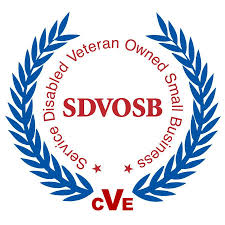 Kenneth M. LangPh.D., MBACEO/Managing Member USAF Lt. Colonel (Retired)Program Management Professional (PMP) CertifiedClass A Construction License (pending)WHY WE’RE DIFFERENT:	Experts In Capital Investment: Planning, Installation, and ManagementDesign-Build/Repair, Restoration, and AlterationBuilding and Property Specialty Trades (e.g., roofing, siding, electrical, foundation, structure, finishing)Information Technology, TelecommunicationsCertified Veteran Enterprise (CVE)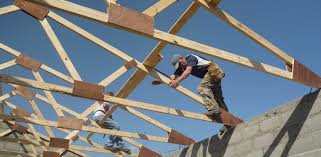 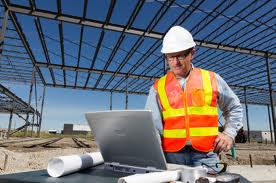 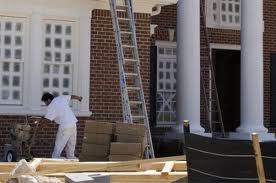 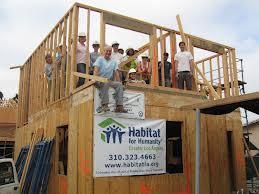 Primary NAICS Codes541330 	Engineering Services236210	Industrial Building Construction236220	Commercial and Industrial Building Construction238120	Structural Steel and Precast Concrete238130	Framing238140	Masonry238160	Roofing238170	Siding238190	Other Foundation, Structure, and Building Exterior238310	Drywall and Insulation238320	Painting and Wall Covering238330	Flooring561210	Facilities Support Services541350	Building Inspection Services541512	Computer Systems Integration Consulting 541611	General Management Consulting Services541618 	Other Management Consulting Services 541519	Other Computer Related Services541712	Research and Development in the Physical, Engineering, and Life Sciences541990	All Other Professional, Scientific and Technical DUNS:		066787386CAGE Code: 	6H8G5Clearances: 	Top Secret (TS) Sensitive Compartmented Information (SCI)Core CompetenciesAreas of ExpertiseGeneral ConstructionDesign-Build/Repair and Alteration ServicesArchitectural, Structural, Civil, Geotechnical, Mechanical, and Electrical EngineeringSecurity Planning/DesignRoofing, Framing, Siding, and Foundation ConstructionInspection ServicesHistoric Preservation and Restoration Project/Program Management (PM), PlanningInformation Technology Support ServicesEngineeringCorporate ExperienceCore CompetenciesAreas of ExpertiseGeneral ConstructionDesign-Build/Repair and Alteration ServicesArchitectural, Structural, Civil, Geotechnical, Mechanical, and Electrical EngineeringSecurity Planning/DesignRoofing, Framing, Siding, and Foundation ConstructionInspection ServicesHistoric Preservation and Restoration Project/Program Management (PM), PlanningInformation Technology Support ServicesEngineeringCorporate ExperienceCore CompetenciesAreas of ExpertiseGeneral ConstructionDesign-Build/Repair and Alteration ServicesArchitectural, Structural, Civil, Geotechnical, Mechanical, and Electrical EngineeringSecurity Planning/DesignRoofing, Framing, Siding, and Foundation ConstructionInspection ServicesHistoric Preservation and Restoration Project/Program Management (PM), PlanningInformation Technology Support ServicesEngineeringCorporate ExperienceYork & Whiting Consulting, LLC					www.yorkandwhiting.com205 Coinjock Run, Yorktown, VA  23693				www.yorkandwhiting.com 	        (877) 875-6229York & Whiting Consulting, LLC					www.yorkandwhiting.com205 Coinjock Run, Yorktown, VA  23693				www.yorkandwhiting.com 	        (877) 875-6229York & Whiting Consulting, LLC					www.yorkandwhiting.com205 Coinjock Run, Yorktown, VA  23693				www.yorkandwhiting.com 	        (877) 875-6229York & Whiting Consulting, LLC					www.yorkandwhiting.com205 Coinjock Run, Yorktown, VA  23693				www.yorkandwhiting.com 	        (877) 875-6229York & Whiting Consulting, LLC					www.yorkandwhiting.com205 Coinjock Run, Yorktown, VA  23693				www.yorkandwhiting.com 	        (877) 875-6229